DBBCBOWLING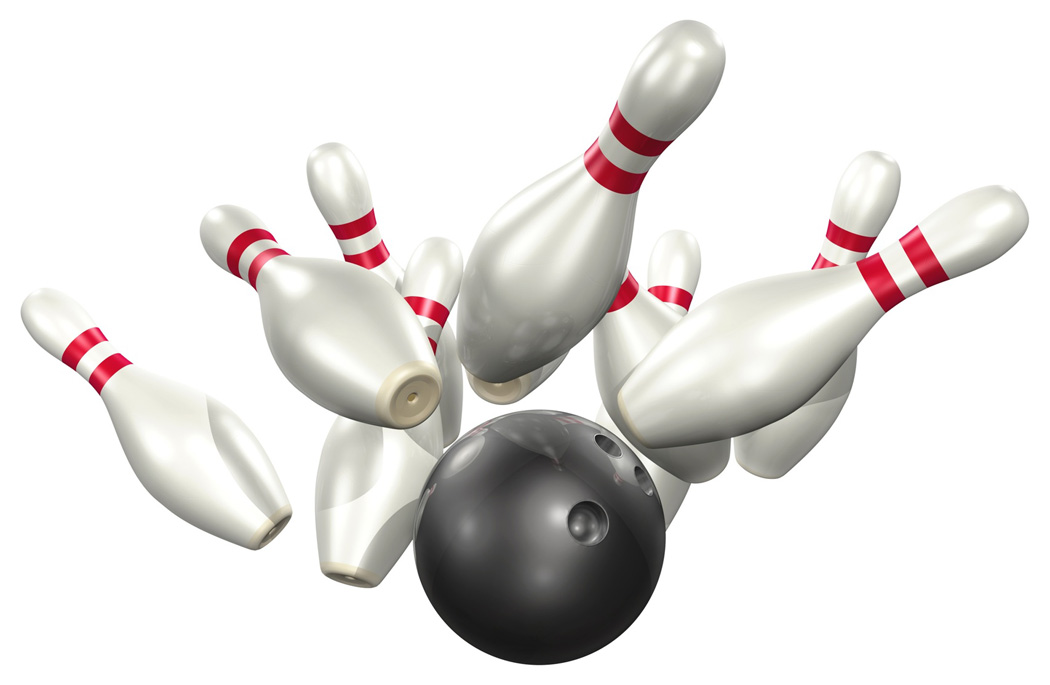 COME ENJOY SOME BOWLING, RAFFLES AND, FRIENDSHIP WITH DBBC ON JANUARY 10TH, 11:00 AM.$20 PER PERSON INCLUDES BOWLING, SHOES, PIZZA AND, POPTHERE WILL ALSO BE 50/50 AND BASKET RAFFLESCOME SUPPORT OUR ANNUAL HOSPITALITY ROOM FOR  DETROIT BEACH BOAT CLUBThank you, Vice Commodore Scott Sander